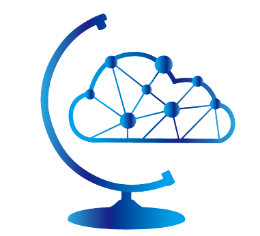 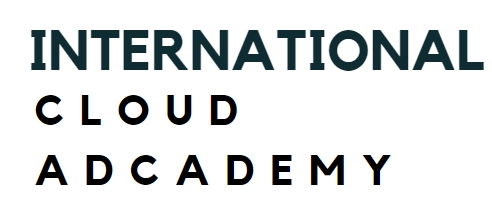 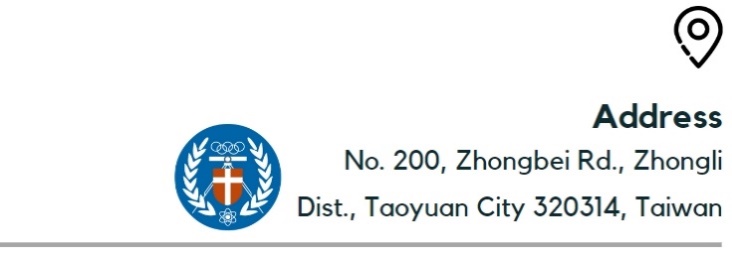 本案承辦人簽核：____________ 日期：_____________中原大學雲端數位學習補助申請表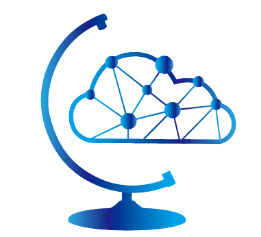 中原大學雲端數位學習補助申請表中原大學雲端數位學習補助申請表中原大學雲端數位學習補助申請表基本資料 (Basic Information)基本資料 (Basic Information)基本資料 (Basic Information)基本資料 (Basic Information)姓名(Full Name)：姓名(Full Name)：姓名(Full Name)：系級(Department)：系級(Department)：出生(Birth of Date):YYYY.MM.DD學號(Student No.)：學號(Student No.)：手機(Cellphone No.)：E-mail：E-mail：E-mail：其他聯絡方式Other Contact Information(選填):   Line ID、IG、FB…其他聯絡方式Other Contact Information(選填):   Line ID、IG、FB…其他聯絡方式Other Contact Information(選填):   Line ID、IG、FB…欲申請課程 Intended Course欲申請課程 Intended Course欲申請課程 Intended Course欲申請課程 Intended Course課程單位 Course platform課程名稱Course name課程資訊連結 Course Link欲申請金額 Amount of Subsidy NTD.NTD.NTD.申請金額計算方式 Subsidy Explanation欲修課時間 Period of the courseFrom      YYYY.MM.DD        to       YYYY.MM.DDFrom      YYYY.MM.DD        to       YYYY.MM.DDFrom      YYYY.MM.DD        to       YYYY.MM.DDQ1.修習本課程動機 MotivationQ1.修習本課程動機 MotivationQ1.修習本課程動機 MotivationQ1.修習本課程動機 MotivationQ2數位學習修習線上課程經驗Experience of taking an online course or joining online activityQ2數位學習修習線上課程經驗Experience of taking an online course or joining online activityQ2數位學習修習線上課程經驗Experience of taking an online course or joining online activityQ2數位學習修習線上課程經驗Experience of taking an online course or joining online activityQ3成果展現方式 for example- Way of Result sharing            (偷偷說不用太困難可能就是課程紀錄短片或是錄製自己語言成果等都是可以的喔)Q3成果展現方式 for example- Way of Result sharing            (偷偷說不用太困難可能就是課程紀錄短片或是錄製自己語言成果等都是可以的喔)Q3成果展現方式 for example- Way of Result sharing            (偷偷說不用太困難可能就是課程紀錄短片或是錄製自己語言成果等都是可以的喔)Q3成果展現方式 for example- Way of Result sharing            (偷偷說不用太困難可能就是課程紀錄短片或是錄製自己語言成果等都是可以的喔)Q4 補充說明 Additional information (任何有利於審查之文件)Q4 補充說明 Additional information (任何有利於審查之文件)Q4 補充說明 Additional information (任何有利於審查之文件)Q4 補充說明 Additional information (任何有利於審查之文件)□我承諾將按時完成課程參與。□我願意配合國際雲端學院進行課程成果展示 □我同意分享個人檔案。                                       申請人簽名：                         □我承諾將按時完成課程參與。□我願意配合國際雲端學院進行課程成果展示 □我同意分享個人檔案。                                       申請人簽名：                         □我承諾將按時完成課程參與。□我願意配合國際雲端學院進行課程成果展示 □我同意分享個人檔案。                                       申請人簽名：                         □我承諾將按時完成課程參與。□我願意配合國際雲端學院進行課程成果展示 □我同意分享個人檔案。                                       申請人簽名：                         委員審查意見 (以下勿填)委員審查意見 (以下勿填)委員審查意見 (以下勿填)委員審查意見 (以下勿填)□本案同意通過       □本案不予通過          委員簽名：□本案同意通過       □本案不予通過          委員簽名：□本案同意通過       □本案不予通過          委員簽名：□本案同意通過       □本案不予通過          委員簽名：